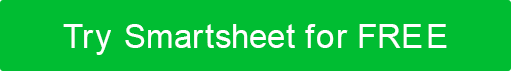 PIANO DI MARKETING PER PICCOLE IMPRESE PIANO MARKETINGRAGIONE SOCIALEIndirizzoCittà, Stato e CAPwebaddress.comVersione 0.0.000/00/0000sommario1.RIEPILOGO	 AZIENDALE3	1.1LA 	NOSTRA AZIENDA3	1.2DICHIARAZIONE	 DI MISSIONE3	1.3COMUNIONE	 DI VISIONE3	2.LA	 SFIDA3	2.1PROBLEM3		2.2OPPORTUNITÀ3		3.ANALISI	 SITUAZIONALE3	ANALISI 3.15C3		3.1.1AZIENDA3		3.1.2COLLABORATORI3		3.1.3PERSONOLOGI3		3.1.4CONCORRENTI3		3.1.5CLIMA3		3.2ANALISI	 DEL TESSUTO3	4.FUNZIONALITÀ	 DI 	BASE34.1CAPACITÀ	 	UNO34.2CAPACITÀ	 	TWO34.3CAPACITÀ	 	TRE35.OBIETTIVI	 DI 	MARKETING35.1OBIETTIVI	 A BREVE TERMINE E PIANO D'AZIONE3	5.1.1VERIFICA	 DELLA BASE CLIENTI ESISTENTE3	5.1.2ESTENSIONE	 REACH3	5.2 	OBIETTIVI A LUNGO TERMINE E PIANO D'AZIONE3	5.2.1CONSAPEVOLEZZA	 DEL MARCHIO / AUTORITÀ3	5.2.2CLASSAMENTO	 DELLA RICERCA3	6.MERCATO	 DI 	RIFERIMENTO36.1DEMOGRAFIA3		6.2PSICOGRAFIA3		7.STRATEGIA	 DI 	MARKETING37.1PROPOSTA	 DI VENDITA UNICA (USP)	37.2 MIX	 DI MARKETING – 4Ps3	7.2.1PRODOTTO3		7.2.2Prezzo3		7.2.3LUOGO3		7.2.4PROMOZIONE3		7.3CANALI	 DI MARKETING3	7.4PERTANTO		8.STANDARD	 DI PRESTAZIONE E METODI DI MISURAZIONE3	8.1STANDARD	 DELLE PRESTAZIONI3	8.2INDICATORI	 CHIAVE DI PRESTAZIONE (KPI)	38.3METODI	 DI MISURAZIONE3	9.SINTESI	 FINANZIARIA3	9.1PREQUISITI	 	FINANZIARI39.2SUMPTIONS	 / PROIEZIONI3	9.3DATI	 	FINANZIARI39.3.1COME	 STATEMENT3	9.3.2PROIEZIONE	 DEL FLUSSO DI COLPI3	9.3.3FOGLIO	 DI EQUILIBRIO3	10.APPENDICE3		10.1RISULTITI	 DELLA RICERCA3	10.2SPECIFICHE	 DI PRODOTTO E IMMAGINI3	RIEPILOGO AZIENDALELA NOSTRA AZIENDADICHIARAZIONE D'INTENTIDICHIARAZIONE DI VISIONELA SFIDAPROBLEMAOPPORTUNITÀANALISI SITUAZIONALEANALISI 5CSOCIETÀCOLLABORATORICLIENTELACONCORRENTICLIMAANALISI SWOTFUNZIONALITÀ DI BASECAPACITÀ UNOCAPACITÀ DUECAPACITÀ TREOBIETTIVI DI MARKETINGOBIETTIVI A BREVE TERMINE E PIANO D'AZIONESFRUTTA LA BASE CLIENTI ESISTENTEESTENDI LA PORTATAOBIETTIVI A LUNGO TERMINE E PIANO D'AZIONEBRAND AWARENESS / AUTOREVOLEZZAPOSIZIONAMENTO DI RICERCA MIGLIORATOMERCATO DI RIFERIMENTODEMOGRAFIAPSICOGRAFIASTRATEGIA DI MARKETINGPROPOSTA DI VENDITA UNICA (USP)MARKETING MIX – 4PPRODOTTOPREZZOLUOGOPROMOZIONECANALI DI MARKETINGBILANCIOSTANDARD PRESTAZIONALI E METODI DI MISURAZIONESTANDARD DI PRESTAZIONEINDICATORI CHIAVE DI PRESTAZIONE (KPI)METODI DI MISURAZIONESINTESI FINANZIARIAREQUISITI FINANZIARIIPOTESI / PROIEZIONIBILANCIOCONTO ECONOMICOPROIEZIONE DEL FLUSSO DI CASSABILANCIOAPPENDICERISULTATI DELLA RICERCASPECIFICHE E IMMAGINI DEL PRODOTTOPREPARATO DATITOLODATTEROE-MAILE-MAILTELEFONOAPPROVATO DATITOLODATTEROFATTORI INTERNIFATTORI INTERNIPUNTI DI FORZA (+)PUNTI DEBOLI (-)FATTORI ESTERNIFATTORI ESTERNIOPPORTUNITA' (+)MINACCE (-)DISCONOSCIMENTOTutti gli articoli, i modelli o le informazioni fornite da Smartsheet sul sito Web sono solo di riferimento. Mentre ci sforziamo di mantenere le informazioni aggiornate e corrette, non rilasciamo dichiarazioni o garanzie di alcun tipo, esplicite o implicite, circa la completezza, l'accuratezza, l'affidabilità, l'idoneità o la disponibilità in relazione al sito Web o alle informazioni, agli articoli, ai modelli o alla grafica correlata contenuti nel sito Web. Qualsiasi affidamento che fai su tali informazioni è quindi strettamente a tuo rischio.